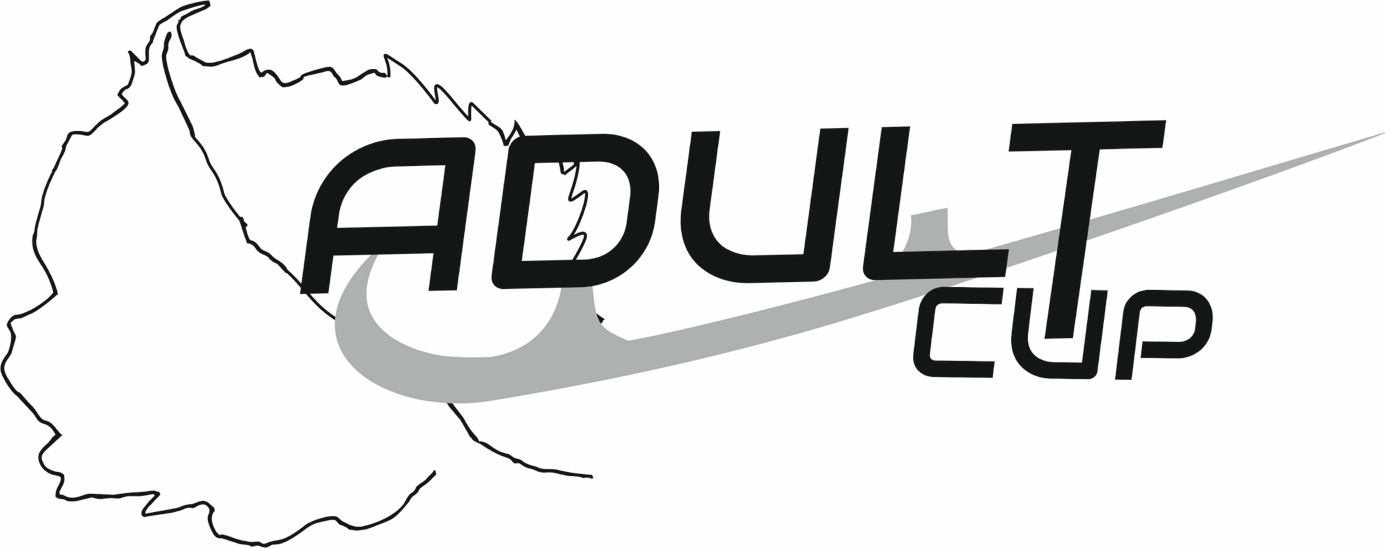 SinglesPairs and DanceMusic FormPlease send completed Music form to: icelindenadultcup@email.czDeadline for Music Forms: March 26, 2022Please complete this form by computer and "save" to pdf.Name of Competitor:Category:Age Category:Country:Name of Competitors:ladyName of Competitors:manCategory:Country:Name of music:Composer:Duration:Duration:Orchstra:Record Label/ Number:Record Label/ Number: